Муниципальное автономное дошкольное образовательное учреждение городского округа Саранск «Детский сад №18»Номинация «Сценарий Новогоднего праздника»«Волшебное решето Емели»(для воспитанников 4-5 лет)Составитель:музыкальный руководительвысшей квалификационной категорииТюшева Татьяна АлександровнаСаранск-2024 г.Пояснительная запискаЦель: приобщение к традиционной русской культуре проведения новогодних праздников.Задачи:— закреплять умение отличать средства музыкальной выразительности, создающие образы сказочных персонажей, явлений природы;— различать смену характера музыки, формы произведений в музыкальном исполнительстве (песня, танец);— вызвать эмоциональный отклик на танцевальную, яркую, живую музыку;— формировать умение принимать активное участие в коллективной музыкальной игре-сказке, выполняя как второстепенные роли, так и главные;— развивать умение логически мыслить, создавая по отдельным признакам целостный образ;— поощрять участие детей и родителей в подготовке к новогоднему празднику, поддерживать радостное чувство от совместных действий;— создавать праздничное новогоднее настроение у детей и родителей.Место проведения: музыкальный зал МАДОУ «Детский сад №18»Действующие лица: Взрослые: Ведущая, Дед Мороз, Емеля.Дети:Бусинки, Петрушки, Волк, Лиса, Оформление зала:  празднично украшенная елка с гирляндой, правый угол «мини - лес с дедом Морозом», левый угол: новогодний камин.Оборудование:  решето, лисья рукавица, музыка для фона С. Прокофьева «Танец Феи Зимы» (из балета «Золушка»), «Волжская кадриль» (исп. Национальный Академический Оркестр Народных Инструментов России им. Н.П. Осипова), Д. Шостаковича «Танцевальная сюита. Танец кукол», музыка из оперы «Волшебная флейта» В. Моцарта, песни «Елочка-проказница» (муз. Насауленко, сл. А. Кузнецовой), «Здравствуй, Дед Мороз» (муз. В. Герчик, сл. Е. Немировского), «Новый год» (муз. и сл. В. Савинского), «Снежки» (муз. Б. Можжевелова), погремушки (по количеству мальчиков-петрушек), записки-снежинки (по количеству детей), длинная лента, самовар, подарки для детей и Емели.Под веселую музыку дети, взявшись за руки, вбегают в зал и встают вокруг нарядной елки, на которой горит гирлянда.Ведущая:      Милые дети, дорогие гости! Новый год уже на пороге. Пусть будет он добрым, мирным и счастливым для всех людей. Здоровья вам, радости, веселого настроения!1-й ребенок: Посмотрите-ка, ребята,Наконец-то Дед МорозНа огромном вездеходеЕлку из лесу привез!12-й ребенок. Зеленую!3-й ребенок. Пушистую!4-й ребенок. Смолистую!5-й ребенок. Душистую!Дети (хором). Как она нам нравится, елочка-красавица!1 Песня «Елочка- малышка»2сл. С. Русских, муз. И. ПарахневичНаступает Новый год, рады ребятишки.В гости в детский сад пришла Ёлочка-малышка.Мы похлопаем в ладошки, чтобы стало веселей.Ёлка глазками моргает, чтоб порадовать детей.Посмотри-ка, Ёлочка, как все нарядились.Перед зеркалом с утра долго мы крутились.Мы потопаем ногами, вот как весело у нас!Хочешь, Ёлочка, пуститься с нами в развесёлый пляс?Ты, послушай, Ёлочка, как поём мы песенки.Полюбуйся, милая, как танцуем весело!Мы головкой покачаем и «фонарики» зажжём.Танцевать и бить в ладошки никогда не устаём!6-й ребенок   Елочка, тебя мы ждалиМного-много дней, ночей.Мы минуточки считали,Чтоб увидеть поскорей...37-й ребенок  Как невидимой рукою, кто-то елку нарядилИ, как Золушку из сказки, в королеву превратил.3___________________________________Морозова Е. И. «Зимние праздники в детском саду» стр.61Песня «Елочка- малышка» сл. С. Русских, муз. И. Парахневич https://vk.com/wall-133536943_78https://manaenkova-ppds6.edumsko.ru/folders/post/26020268-й ребенок  Как по веткам разбежалисьИ запрятались все шишки,И оттуда наблюдают,Как поют детишки.3 Хоровод «Веселый новый год»4 Сл. М. Лаписовой, муз. Е. Жарковского1. Под ёлочкой, под ёлочкой            идут по кругу
Мы водим хоровод.
Пришёл к нам праздник радостный —  хлопают 
Весёлый Новый год!2. Не видели, не видели                  идут в круг
Мы ёлочки такой:
Красивой, удивительной,          идут из круга
Зелёной и густой!3. Под ёлочкой, под ёлочкой            идут по кругу
Мы водим хоровод.
Пришёл к нам праздник радостный —  хлопают 
Весёлый Новый год!Ведущая:      Что за музыка звучит?Кто-то в гости к нам спешит?Входит Емеля с решетом и приговаривает.Емеля:           Ты, Морозушко-Мороз,Ты Емелю не морозь,Ты не рви мои заплатки,Не хватай меня за пятки!Здравствуйте, люди добрые!Пора начинать новогодние чудеса!Ведущая:      А где ж твои чудеса?Емеля:           А вот здесь, в волшебном решете.Чудеса, чудеса, солнце, сосны, небеса.Чуден месяц, чуден свет, чуден каждый человек!5Ведущая:      Емеля, а Снегурочка будет?Емеля:         Нет, не будет. Сегодня Снегурочка отменяется!Ведущая:      (возмущенно). Почему? Какой же новогодний праздник без Снегурочки?Емеля:           Да потому что все девочки хотят быть ________________________________________________https://manaenkova-ppds6.edumsko.ru/folders/post/2602026Хоровод «Веселый новый год» Сл. М. Лаписовой, муз. Е. Жарковского,  Каплунова И., Новоскольцева И «Праздник каждый день» средняя группа стр 186https://iknigi.net/avtor-inna-gruzdova/261150-muzykalnye-prazdniki-v-detskom-sadu-inna-gruzdova/read/page-4.htmlСнегурочками. Вот я и не велел ей приходить.Ведущая:      А Деда Мороза, я надеюсь, ты не отменил?Емеля:       Будет Дед Мороз, только позже, он сейчас в лесу занят: вьюги творит, землю леденит.Ведущая:      Емеля, а скажи, почему ты все время командуешь, будто ты здесь самый главный?Емеля:           Я и есть сегодня самый главный, потому что я сегодня волшебник!Ведущая:      Кто? Волшебник?Емеля:           (важно). Да! Я самый настоящий волшебник.Ведущая:      Кто бы мог подумать?!Емеля:          Сейчас убедитесь: сегодня я со своим решетом чего захотите, то и начудить могу.Ведущая:      Ну, тогда начуди что- нибудь.Емеля:           Пожалуйста!Решето, решето, свежим лыком обвито,Обвито, обвито, снегами умыто,Хочу, чтобы в зале волшебство произошло.Под музыки выходят лесные звериМедведь:      Кто мне спать помешал, (сердито)Кто меня сюда позвал?Я так сладко спал в берлоге,Оттопчу ему я ноги.Заяц:             Миша, Миша не шуми,К нам скорее ты иди.Разомни скорее ноги,Потом ляжешь спать в берлоге.   (А. Усачёв) Танец зверят «Как танцуют зайки посмотри»6 Муз. Д. Князев, сл. А. ЯрановаКак танцуют зайки посмотри          прыгают как зайкиКак танцуют зайки раз два три       Лапки поднимают, головой качают  качают головойПрыгают кто выше                             прыгаютПрячутся кто тише                             садятсяВот так, еще раз                                  кружатсяПляшут зайки целый часКак танцуют мишки посмотри           перевалочкаКак танцуют мишки раз два три Лапки поднимают, головой качают   качают головойПрыгают кто выше                             прыгаютПрячутся кто тише                             садятсяВот так, еще раз                                  кружатся Повернемся мы сейчасКак танцуют тигры посмотри       показывают когтиКак танцуют тигры раз два три Лапки поднимают, головой качают  качают головойПрыгают кто выше                             прыгаютПрячутся кто тише                             садятсяВот так, еще раз                                  кружатсяКто же остановит нас?Вот так, еще раз                          показываю большой палец вверхЭто танец просто класс!6Ведущая:    Ну, Емеля, у тебя и решето, чистое волшебство! Емеля. А еще в решете игры, да пляски, да разные сказки! А какая там сказка? (Заглядывает в решето, достает рукавицу.) Емеля и ведущий отходят в сторону.Инсценировка стихотворения С. Маршака «Волк и лиса»7Ведущая:      Серый волк в густом лесуВстретил рыжую лису.Волк:            Лисавета, здравствуй!Лиса:            Как дела, зубастый?Волк:            Ничего идут дела, голова еще цела.Лиса:            Где ты был?Волк:            На рынке.Лиса:            Что купил?Волк:            Свининки.Лиса:            Сколько взяли?Волк:            Шерсти клок, ободрали правый бок,Хвост отгрызли в драке!Лиса:            Кто отгрыз?Волк:            Собаки!Лиса:            Сыт ли, милый куманек?Волк:            Еле ноги уволок!___________________________________Танец зверят «Как танцуют зайки посмотри» Муз. Д. Князев, сл. А. Яранова https://our-everything.ru/index.php/audio/texts/item/166-kak-tantsuyut-zayki«Волк и лиса» С. Маршак  https://www.culture.ru/poems/42796/volk-i-lisaЕмеля:           Узнали героев? Из какой они сказки?Ведущий достает колокольчик из решета.Ведущая:      Колокольчик не простой, динь-дон, динь-дон!Выбегают мальчики в костюмах петрушек.Волшебство! У Петрушек такие же волшебные колокольчики! Танец Петрушек8 муз. и сл. Е.В. ШураховаМы весёлые петрушки в руки взяли погремушки выставляют ногу на пятку,Чтоб детей развеселить , всех на свете рассмешить. Припев: Дзинь ля-ля, дзинь ля- ля, трясут погремушкой вверху и кружатсяПляшет весело звеня. По коленям постучали погремушки от души. Стучат погремушками Ах, как весело сегодня как петрушки хороши. по коленям. Припев: Дзинь ля-ля, дзинь ля- ля, трясут погремушкой вверху и кружатсяПляшет весело звеня. Погремушки отдохните, на петрушек посмотрите. кладут на пол погремушки Мы подрыгаем ногами, веселитесь вместе с нами. Дрыгают ногами,  Припев: Дзинь ля-ля, дзинь ля- ля, трясут погремушкой вверху и кружатсяПляшет весело звеня. Возле ёлки новогодней очень весело сегодня. выставляют ногу на пятку,Уходить уже пора, до свидания детвора. звеня погремушкой.Припев: Дзинь ля-ля, дзинь ля- ля, трясут погремушкой вверху и кружатсяПляшет весело звеня. Петрушка:   Мы веселые Петрушки, любим петь и танцевать, а еще мы умеем играть в интересную игру «Угадай загадку». Петрушки (хором). Давайте поиграем! Загадки9Во дворе замерзли лужи,Целый день поземка кружит,Стали белыми дома.Это к нам пришла... (Зима)Вот какие чудеса: стали белыми леса,Берега озер и рек. Что случилось? Выпал... (снег)__________________________Танец Петрушек муз. и сл. Е.В. Шурахова  https://thewikihow.com/video__JEgcKpsVesЗагадки https://kazmirishina-taldom-schlverbilki.edumsko.ru/folders/post/3388800В зимний день на пруд леглоОчень скользкое стекло.Нас в хоккей играть зоветСиний крепкий гладкий... (лед)Пальцы в них не замерзают.Как в чехольчиках, гуляют.С холодом сыграем в прятки,Спрячем ручки мы в... (перчатки)Много снега во дворе —Вот забава детворе!Ходим по снегу. На ножкиВсе надели мы... (сапожки)Льдинка забралась повыше,Стала жить под самой крышей.Спросит маленькая Юлька:«Что под крышей там?» (Сосулька)Мы его слепили ловко.Глазки есть и нос-морковка.Чуть тепло — заплачет вмигИ растает... (снеговик)Всякая здесь может птицаВ зимний холод угоститься.На сучке висит избушка,Называется... (кормушка)По сугробам возле речкиЕдут длинные дощечки,Ищут горочки повыше.Назови дощечки! (Лыжи)Мы в морозный день с друзьямиСнег из шланга поливали.Как появится ледок,Значит, все — готов... (каток)9__________________________Загадки https://kazmirishina-taldom-schlverbilki.edumsko.ru/folders/post/3388800Емеля:           Ну, спасибо за отгадки, разгадали все загадки!Начинает дрожать.Но у меня еще вопрос, почему я так замерз?Видно, близко Дед Мороз?Дети смотрят в окно, по двору детского сада идет Дед Мороз, входит в здание.Ведущая:      Давайте встретим Дедушку Мороза песней. Песня «Дед Мороз»10Сл. И. Шаферана, муз. Г. Гладкова.И румяный, и седой, С длинной белой бородой, На машине Дед Мороз Ёлку из лесу привез. Добрый Дедушка Мороз Нам большой мешок принёс, Ну а там, наверно, клад: Там подарки для ребят! входит Дед Мороз.Дед Мороз:   Здравствуйте, детишки!Девчонки и мальчишки!Здравствуйте, зрители, Дорогие родители!С Новым годом, счастьем новым!Обращает внимание на елку.А какая елка у вас красивая — она в моем лесу росла, я ее снежком укутывал, чтобы ей не холодно было, а теперь вон какая нарядная она у вас на празднике.Становитесь-ка, ребята,Поскорее в хоровод!Песней, пляской и весельемВстретим с вами Новый год! Хоровод «Мы тебя так долго ждали дедушка»11 Сл.и муз.: И. Марченкова1 Мы тебя так долго ждали, Дедушка! По шагам тебя узнали, Дедушка!
Целый год мы вспоминали, Дедушка, Как с тобою танцевали, Де-ду-шка!
Припев: Выставляй скорее ножку: Пяточка, носочек.А потом другую ножку: Пяточка, носочек.______________________________Песня «Дед Мороз» Сл. И. Шаферана, муз. Г. Гладкова.  Каплунова И., Новоскольцева И «Праздник каждый день» средняя группа стр 192Хоровод «Мы тебя так долго ждали дедушка» Сл.и муз.: И. Марченкова https://chudesenka.ru/2437-my-tebya-tak-dolgo-zhdali-dedushka.html
Поверни свои ладошки вверх и вниз,
И ещё совсем немножко по-кру-жись!2 Мы тебя так долго ждали, Дедушка! Понемножку подрастали, Дедушка.
Скоро нам рукой помашешь, Дедушка, Не уйдёшь пока не спляшешь, Де-ду-шка! 
Припев. Тот-же11Дед Мороз:   А я люблю морозить носы у ребят. Многих люблю щипать за нос, ведь на то я и проказник — Дед Мороз.Ведущая:      Только ты не забывай:Если руки впереди, Смело их тогда студи.А кто прячет их за спину У того они не стынут!Игры с Дедом Морозом121. «Заморожу». дети и взрослые образуют круг, показывают руки и ладошки дедушке Морозу, а он старается «заморозить», задеть руки детей и родителей. В этот момент руки нужно убрать за спину. Можно также «морозить» щеки, носы, уши, коленки. Когда Дед Мороз подходит ближе, нужно прикрывать руками ту часть, которую он называет.2. «Не выпустим».  дети становятся в круг, образуя хоровод, Дед Мороз находится в центре круга. Все, взявшись за руки, поднимают их вверх, Дед Мороз пытается пробежать через «ворота», а дети и взрослые резко опускают руки вниз и приседают. В конце игры Дед Мороз теряет рукавицу у ног ведущего.Дед Мороз:   Ох, и жарко стало мне.Вы подуйте на меня, Чтобы не растаял я.Все дружно дуют на Деда Мороза.Вот мне снова хорошо!Наигрался на год вперед!Ох, и жарко стало мне, Не видал я и во сне,Что так весело в садуС вами праздник проведу.Емеля:           (усаживает Деда Мороза.)Пусть тебе прочтут стихи,Кто тут первый? Выходи!____________________________________11-   Хоровод «Мы тебя так долго ждали дедушка» Сл.и муз.: И. Марченкова https://chudesenka.ru/2437-my-tebya-tak-dolgo-zhdali-dedushka.html12 -Игры -https://www.maam.ru/detskijsad/kartoteka-igr-s-dedom-morozom-na-novogodnih-utrenikah-dlja-detei-dou.html Стихи13Елку в праздник нарядили Весело до слез! Кто подарки нам приносит? Это Дед Мороз! Дед Мороз прислал нам ёлку, Огоньки на ней зажёг, И блестят на ней иголки, А на веточках — снежок! (В.Петрова)
На улицах веселье, Ведь скоро – Новый год. Мальчишки и девчонки Собрались в хоровод Вокруг большущей елки. Зеленые иголки От инея горят, Прохожих зазывая На праздничный парад. (А. Осин)

Ёлка вспыхнула огнями, Засверкала мишура, Бусы, звёзды заиграли, Закричала детвора: С новым годом! С Новым годом!- И пустилась дружно в пляс Новогодним хороводом. Наступил веселья час! (С. Лосева)

Белыми снежинками К нам пришла Зима. Нарядила ёлочки, Улицы, дома. Принесла нам сказку — Праздник Новый Год. Пусть мечты сбываются! Пусть всегда везёт! (А. Энш)Емеля и Дед Мороз по очереди достают из решета записки-снежинки с именами детей и названиями стихотворений.Дед Мороз:   Ай да решето, дай и мне из него что-нибудь!  (Достает снежок.)_________________________________________13-  Стихотворения - https://1000vkusov.ru/stixi-na-novyj-god-dlya-detej.html Песня «Первый снег»14 Сл. А. Горина, муз. А. ФилиппенкоС неба звёздочки летят,
Весело играют,
Опустились прямо в сад,
Землю укрывают.

Припев:
Белый снег, белый снег, белый снег пушистый.
Белый снег, белый снег, очень, очень чистый.
Стали белыми дома,
И румяны лица.
Это зимушка-зима
В гости к нам стучится.Припев:
Белый снег, белый снег, белый снег пушистый.
Белый снег, белый снег, очень, очень чистый.
Дед Мороз:   Ай да Емеля, ты, как и я, волшебник. Твой черед  ребят удивлять. Что еще в твоем решете? (Достает из решета крупные бусы, приговаривает). Ай да бусинки, ай да красавицы! Вот сейчас в ладоши хлопну, бусинки и оживут. Танец «Бусинки» 15 сл. и муз. Рощина Е. ЛМы бусинки-красавицы, Звеним, звеним, звеним       пружинкаМы бусинки-красавицы, Блестим, блестим, блестим!Пришли на праздник к вам сюда Ах, как мы хороши! кружатсяЧтоб с праздником поздравить вас Поздравить от души!Припев:Дзинь-ля-ля, дзинь-ля-ля С елочки спустились     бегут по кругуДзинь-ля-ля, дзинь-ля-ля Вот как нарядилисьДзинь-ля-ля, дзинь-ля-ля Попробуй нас догнать   хлопаютДзинь-ля-ля, дзинь-ля-ля На ниточку собрать ______________________________14- Песня «Первый снег» Сл. А. Горина, муз. А. Филиппенко, Каплунова И., Новоскольцева И «Праздник каждый день» средняя группа стр 17815- Танец Бусинки  сл. и муз. Рощина Е. Л  https://babysongs.ru/pesni/yuliya-seliverstova-myi-businkiТы посмотри-ка, мамочка, на эту красоту   бегут вперед(линейкой)Как бусинки-красавицы танцуют тут в лесу бегут назадПришли на праздник к вам сюда Ах, как мы хороши!  пружинкаЧтоб с праздником поздравить вас Поздравить от души!Припев:Дзинь-ля-ля, дзинь-ля-ля С елочки спустились     бегут по кругуДзинь-ля-ля, дзинь-ля-ля Вот как нарядилисьДзинь-ля-ля, дзинь-ля-ля Попробуй нас догнать   хлопаютДзинь-ля-ля, дзинь-ля-ля На ниточку собрать       бегут на местаИгра «Повесим бусинки на елку»16Емеля берет длинную ленту, на которую будет собирать «бусы», которые «рассыпались». Девочки стоят, держа руки на поясе. Емеля пропускает ленту под локтями у девочек, собрав все «бусинки», подбегает к елке, хочет повесить бусы на елку, но девочки-бусинки разбегаются в разные стороны. Игра повторяется 3 раза.Дед Мороз:   Все хорошо, Дед Мороз, только холодно с тобой рядом. А ты попляши.Емеля:           Я уж плясал, плясал, не помогает.Дед Мороз:   Ну ладно, тогда я тебя своим, морозовским чайком угощу. Неси воды с речки.Емеля выходит и возвращается с двумя ведрами с водой. Дед Мороз наливает воду в самовар.Ну, Емеля, угощайся.Емеля трогает самовар, обжигается.Емеля:           Уж горяч больно!Дед Мороз:   Да на тебя не угодишь! Сейчас остужу.Все дети с Дедом Морозом дуют. Емеля открывает кран, вода не льется.Емеля:           Эх, Дед Мороз, всю воду заморозил, чай в лед превратил! (Заглядывает внутрь.) Глазам не верю! Что это?Дед Мороз незаметно для детей берет в руку подарок для Емели и делает вид, что достает его из самовара.Дед Мороз:   Да это я, Мороз, воду в подарок превратил.Ведущая:      Дедушка Мороз, а ребятам подарки?Д. Мороз:      А подарки для ребят у меня в санях лежат, сейчас принесу!Емеля:           Пойду помогу тебе. (ДМ  и Емеля уходит за мешком.)____________________________________16- Игра «Повесим бусинки на елку» https://ped-kopilka.ru/vospitateljam/prazdniki-v-dou/novogodnie-scenari-dlja-douВедущая:       А пока Дед мороз догоняет мешок, мы ему поможем, песенку споем.Песня  «Саночки»17 сл. Волгина Т. муз. Филиппенко А.Сами саночки бегут,
Стелется позёмка,
И бубенчики звенят
На морозе звонко.Припев:Динь-динь-динь-дилинь, синими лесами
Едут, едут динь-дилинь сани с бубенцами.Ветер весело гудит,
Подгоняет санки,
Остаются позади
Снежные полянки.Припев:Динь-динь-динь-дилинь, синими лесами
Едут, едут динь-дилинь сани с бубенцами.Мчатся саночки вперед,
Синею порошей,
Приходи к нам каждый год
Дед Мороз хороший.Припев:Динь-динь-динь-дилинь, синими лесами
Едут, едут динь-дилинь сани с бубенцами.Проводится раздача подарков.Емеля:           Вот и настал прощанья час.Нам было весело у вас.Дед Мороз:   Прощаясь, всех хочу обнять,А через год вернусь опять.Дед Мороз обнимает всех ребят, прощается, уходит вместе с Емелей._____________________________________________17- Песня  «Саночки» сл. Волгина Т. муз. Филиппенко А., Каплунова И., Новоскольцева И «Праздник каждый день» средняя группа стр. 200Список литературыhttps://nsportal.ru/detskiy-sadhttps://ped-kopilka.ruhttps://www.maam.ru/detskijsadhttps://babysongs.ru/pesnihttps://1000vkusov.ruhttps://chudesenka.ruhttps://kladraz.ru/Каплунова И., Новоскольцева И «Праздник каждый день» средняя группаМорозова Е. И. «Зимние праздники в детском саду»Приложение Методические рекомендации:1. Обсудите его с коллегами. Внесите коррективы, учитывая конкретные условия ДОУ, возрастной группы. Важно, чтобы организация праздника отвечала интересам детей, и каждый ребёнок получил удовольствие от участия в нём. 2. В подготовке праздника принимает участие весь педагогический коллектив, но особая роль отводится музыкальному руководителю. Музыкальный руководитель должен создать условия для постепенной подготовки репертуара, входящего в сценарий праздника, чтобы избежать ненужной спешки и утомительных внеочередных занятий. Предлагаемый в сценариях репертуар можно использовать полностью или частично, на усмотрение музыкального руководителя. 3. Инсценировки, танцы, пьесы для ансамблей и оркестра детских музыкальных инструментов можно разучивать индивидуально или с небольшой подгруппой. Такие занятия с детьми лучше проводить во второй половине дня, продолжительностью 7-10 минут. 4. Особое внимание стоит уделить выбору ведущего. Кроме хорошего знания последовательности программы, он должен уметь свободно общаться с детьми и гостями праздника, проявлять находчивость и умение адекватно 16 реагировать на непредвиденные ситуации в ходе праздника. В связи с этим роль ведущего отдаётся педагогу, обладающему музыкальностью, артистичностью, умением держаться на сцене, находчивостью, коммуникабельностью. 5. Очень важно, чтобы музыкальный руководитель, ведущий и его помощники, свободно владели знанием программы праздника, успех которого во многом зависит от качества взаимодействия всех устроителей детского праздника. Привлечение к программе профессиональных артистов, родителей, школьников возлагает дополнительные обязательства на организаторов по обеспечению их органичного включения в сценарий, не нарушая целостности праздника. 6. Программа праздника не должна быть знакома детям в полном объёме. Однако за несколько дней до праздника целесообразно провести одно-два непродолжительных занятия (до 10минут), объединяющих 2-3 подгруппы детей, чтобы помочь им сориентироваться при исполнении общих хороводов, перестроений, почувствовать себя равноправным участником слаженного ансамбля. Список реквизита:  решето, лисья рукавица, погремушки (по количеству мальчиков-петрушек), длинная лента,  самовар, сани с  подарками для детей и Емели.Костюмы: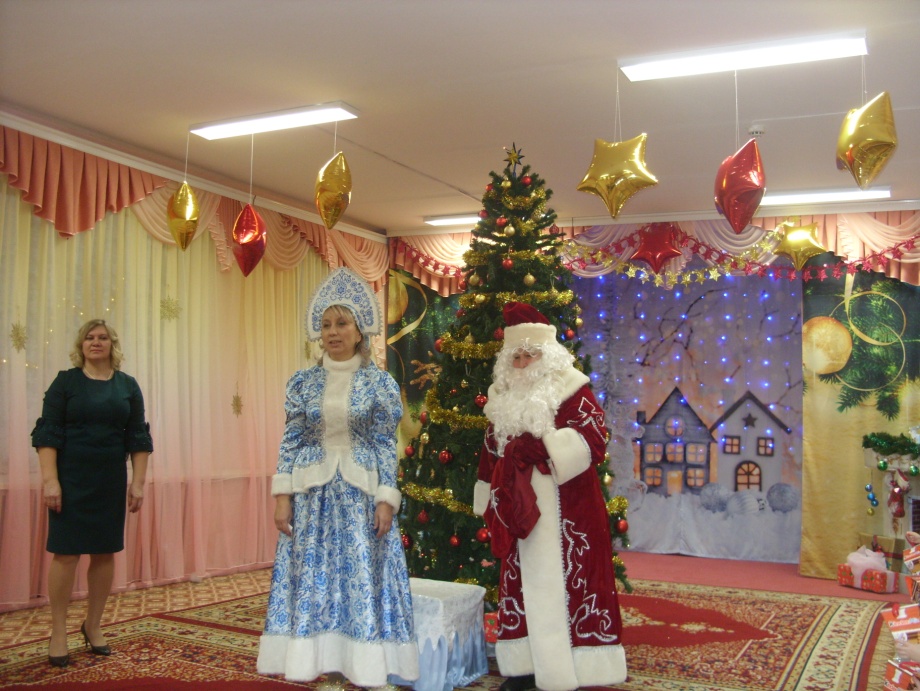 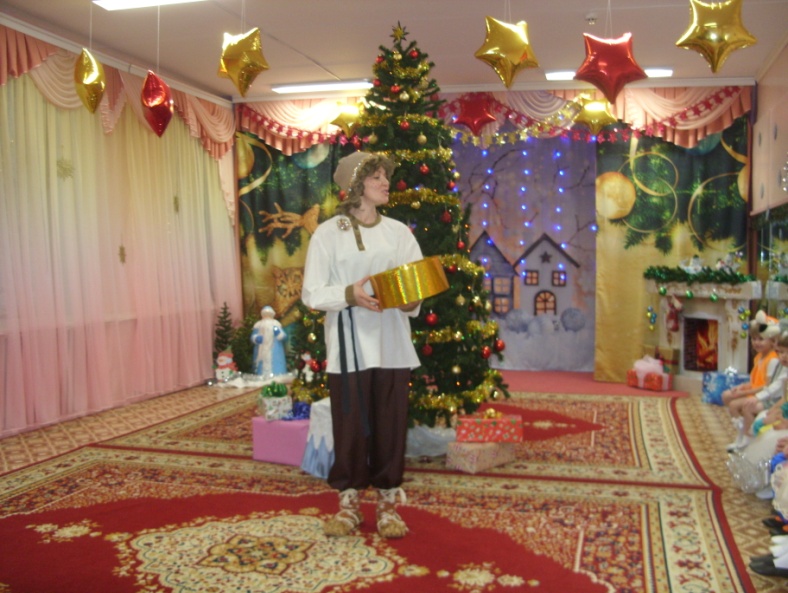 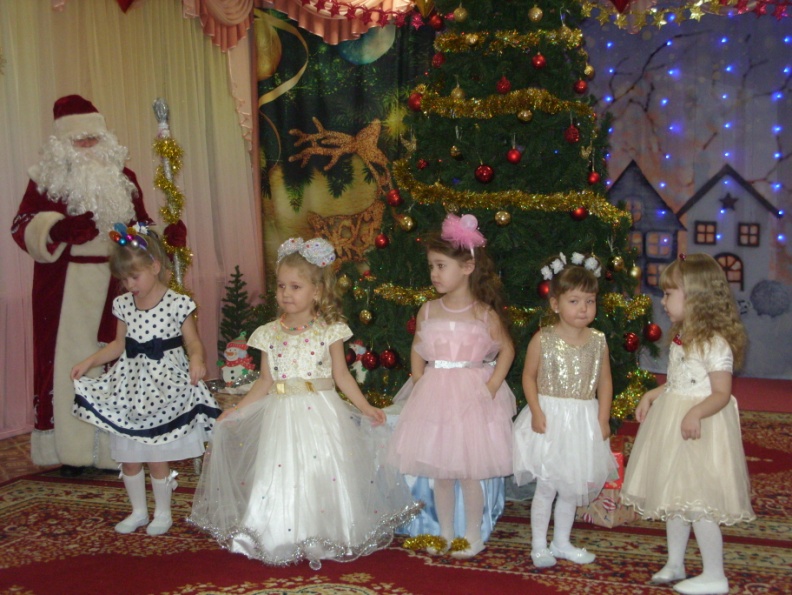 Емеля                      Дед Мороз                            бусинка                                                                                                  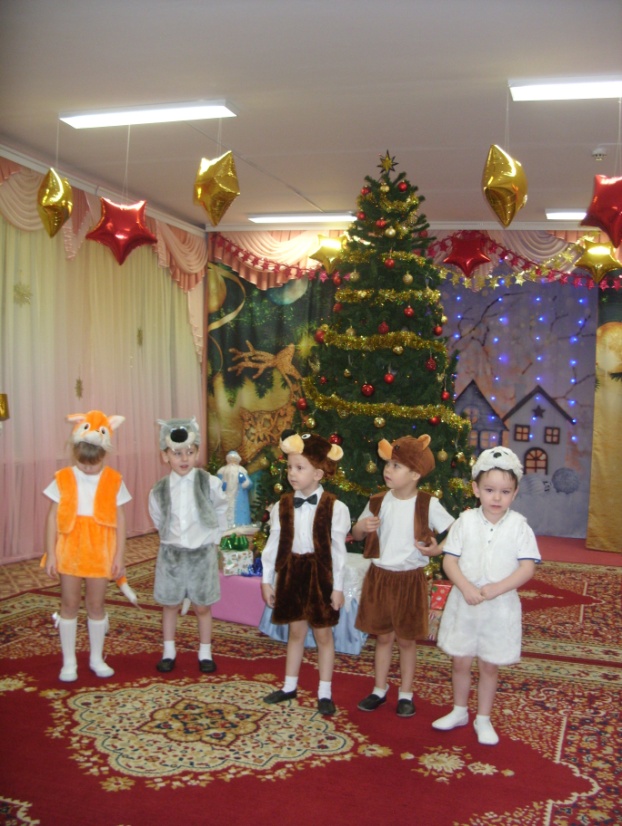 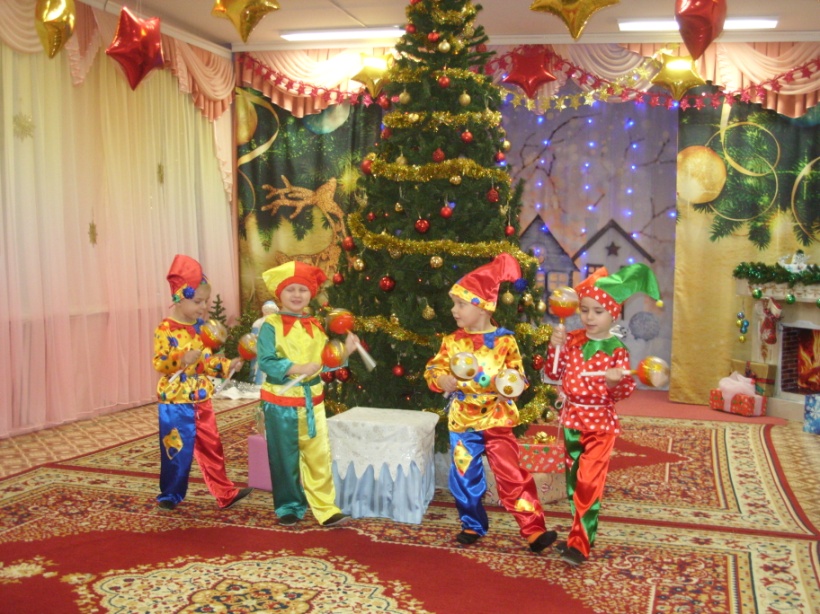 Петрушки                                                               лесные зверята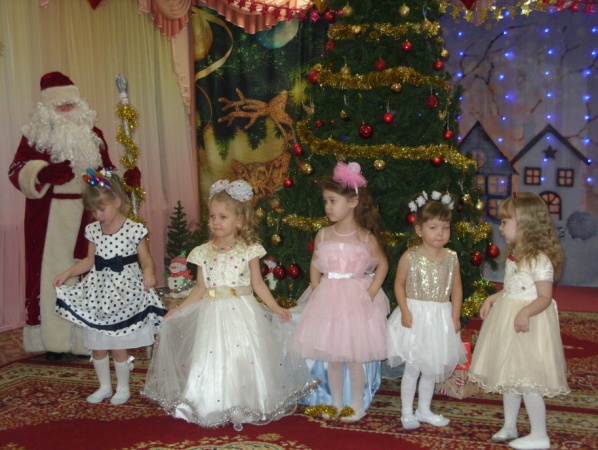 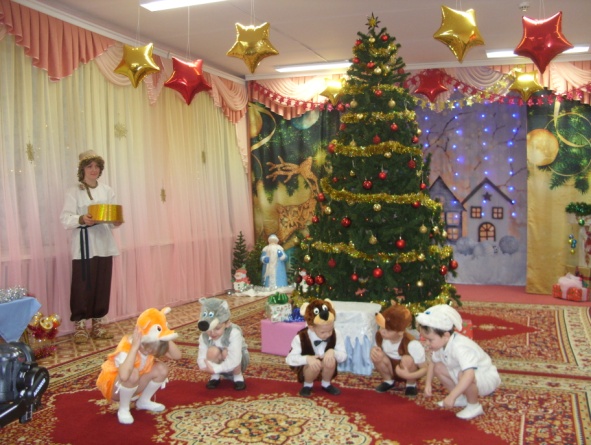 